Jeanette Hunt Animal Shelter 	   								 Animal Boarding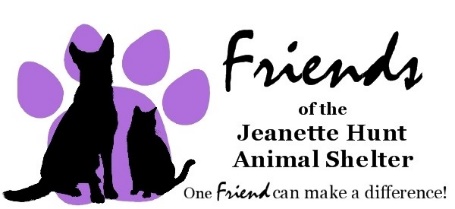 147 S. 4th StBlair, NE 68008 							402-533-2743					 	Date:_________________________Owner Name:______________________________________________________Address:______________________________________________________ City/State:__________________Phone Number:__________________________________*Emergency Contact Name:________________________________Phone # :_________________________*This Person will need to pick up your pet in case of an emergencyIf the owner is unable to pick up their dog(s) on the agreed upon date, the owner must contact shelter staff to arrange a new pickup date and time as soon as possible.If the dog(s) remains at the shelter for longer than 5 days past the agreed upon date, with no owner contact made, we reserve the right to place the dog(s) up for adoption.In case of medical emergency, I (owner’s name) ____________________________________________, authorize the Friends of the Jeanette Hunt Animal Shelter staff to bring my dog(s) to the following veterinary clinic for treatment, and I, the owner, agree to pay any and all vet bills acquired in connection with this vet visit/treatment. (Shelter staff will attempt to contact owner before any treatment occurs)Name of Vet Clinic___________________________________________________________________Phone Number_________________________________Owner Signature_________________________________________________________Owner Liability Waiver_______I certify that my dog(s):___________________is/are in good health and has/have not been ill with any communicable condition(s) in the last 15 days. _______I am aware that wherever multiple dogs come in contact with one another, my dog may be exposed to common airborne canine viruses, allergens and digestive upset. I am also aware that vaccinating my pet only protects my pet from known strains of viruses. The Blair Animal Shelter cannot control airborne viruses and allergens. _______I will not hold the Blair Animal Shelter responsible for conditions that often are unavoidable in boarding environments such as, but not limited to, weight loss, rough hair, fleas, ticks, hot spots (pyoderma), otitis, conjunctivitis, cough, bloat, diarrhea, canine influenza, parvo, chewing and/or eating parts of blankets/dog beds, seizures, and sudden death. _______I acknowledge that in the event my dog(s) becomes ill while in the care of the Blair Animal Shelter, the staff will attempt to contact me. If I’m not available, they will attempt to contact my veterinarian. Should my dog(s) require veterinary attention, my pet will be seen by my own veterinarian or the closest available vet in the area if there is an emergency. It is understood that all expenses incurred due to my dog(s) illness or accident must be paid in full at the time I pick up my dog(s) from the Blair Animal Shelter. The Blair Animal Shelter will not bill me or accept partial pay. _______I release the Blair Animal Shelter, its affiliates, staff, owners and managers from any liability that may arise directly or indirectly from any activity or service that I authorize by allowing my pet to stay here._______I further certify that my dog(s) has/have not harmed or shown aggressive or threatening behavior towards any person or any other dog._______I am aware that the Blair Animal Shelter is not responsible for the loss, damage, or destruction of any items that I leave with my pet._______I additionally give consent for my dog to be photographed while in the Blair Animal Shelter.  I agree to give the Blair Animal Shelter consent to use my dog’s image on promotional materials, which may include the Blair Animal Shelter’s website and Facebook pages.__________________________________________________________________________________________Owner’s Signature:___________________________                     Staff Signature:_________________________Printed Name:_______________________________                    Staff Name Printed:______________________             Date:______________________________________                     Date:__________________________________Animal BoardingAnimal’s Name:___________________________________________________Age:____________Breed:___________________________________________________________Color/Markings:___________________________________________________Date of Rabies:______________________________Date of Kennel Cough:________________________________Feeding Instructions (Amount fed, frequency of feeding, etc)____________________________________________________________________________________________________________________________________________________________________________________Additional Details (Medical conditions, special instructions, etc) ________________________________________________________________________________________________________________________________________________________________________________________________________________________________________________________________________________________________________________________________________________________________________Drop off Date:_________________ Pickup Date:__________________Drop off Time:_________________ Pickup Time:_________________Owner Signature:_____________________________________________________   Date:_______________Shelter Staff:_________________________________________________________